Ek-14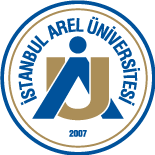 İSTANBUL AREL ÜNİVERSİTESİ DERS TÜRÜ DEĞİŞİKLİĞİ FORMU ……………………..……. FAKÜLTESİ/MYO/LEE……………………..……. BÖLÜMÜ/PROGRAMI……………………..……. FAKÜLTESİ/MYO/LEE……………………..……. BÖLÜMÜ/PROGRAMI……………………..……. FAKÜLTESİ/MYO/LEE……………………..……. BÖLÜMÜ/PROGRAMI……………………..……. FAKÜLTESİ/MYO/LEE……………………..……. BÖLÜMÜ/PROGRAMI……………………..……. FAKÜLTESİ/MYO/LEE……………………..……. BÖLÜMÜ/PROGRAMI……………………..……. FAKÜLTESİ/MYO/LEE……………………..……. BÖLÜMÜ/PROGRAMI……………………..……. FAKÜLTESİ/MYO/LEE……………………..……. BÖLÜMÜ/PROGRAMI……………………..……. FAKÜLTESİ/MYO/LEE……………………..……. BÖLÜMÜ/PROGRAMI……………………..……. FAKÜLTESİ/MYO/LEE……………………..……. BÖLÜMÜ/PROGRAMITÜRÜ DEĞİŞTİRİLEN DERSLERTÜRÜ DEĞİŞTİRİLEN DERSLERTÜRÜ DEĞİŞTİRİLEN DERSLERTÜRÜ DEĞİŞTİRİLEN DERSLERTÜRÜ DEĞİŞTİRİLEN DERSLERTÜRÜ DEĞİŞTİRİLEN DERSLERTÜRÜ DEĞİŞTİRİLEN DERSLERTÜRÜ DEĞİŞTİRİLEN DERSLERTÜRÜ DEĞİŞTİRİLEN DERSLERESKİ KODUESKİ YYZ/SYENİ KODUYENİ Z/SYENİ YYDERSİN YENİ ADIT-U-KAKTS